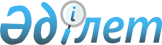 Об утверждении норм образования и накопления коммунальных отходов по Мендыкаринскому району
					
			Утративший силу
			
			
		
					Решение маслихата Мендыкаринского района Костанайской области от 13 декабря 2016 года № 64. Зарегистрировано Департаментом юстиции Костанайской области 11 января 2017 года № 6798. Утратило силу решением маслихата Мендыкаринского района Костанайской области от 1 октября 2019 года № 310
      Сноска. Утратило силу решением маслихата Мендыкаринского района Костанайской области от 01.10.2019 № 310 (вводится в действие по истечении десяти календарных дней после дня его первого официального опубликования).

      В соответствии с подпунктом 1) статьи 19-1 Экологического кодекса Республики Казахстан от 9 января 2007 года, статьей 6 Закона Республики Казахстан от 23 января 2001 года "О местном государственном управлении и самоуправлении в Республике Казахстан" Мендыкаринский районный маслихат РЕШИЛ:

      1. Утвердить нормы образования и накопления коммунальных отходов по Мендыкаринскому району согласно приложения к настоящему решению.

      2. Настоящее решение вводится в действие по истечении десяти календарных дней после дня его первого официального опубликования.
      "СОГЛАСОВАНО"
      Руководитель

      государственного учреждения

      "Отдел жилищно-коммунального

      хозяйства, пассажирского транспорта

      и автомобильных дорог

      Мендыкаринского района"

      _______________ Н. Гулаков

      13 декабря 2016 год

 Нормы образования и накопления коммунальных отходов по Мендыкаринскому району
					© 2012. РГП на ПХВ «Институт законодательства и правовой информации Республики Казахстан» Министерства юстиции Республики Казахстан
				
      Председатель сессии

В. Кожуховская

      Секретарь районного маслихата

К. Арыков
Приложение
к решению маслихата
от 13 декабря 2016 года № 64
№
Объект накопления коммунальных отходов
Расчетная единица
Норма накопления годовая, м3
1
Домовладения благоустроенные и неблагоустроенные
1 житель
1,37
2
Общежития, интернаты
1 место
1,3
3
Гостиницы
1 место
1,35
4
Детские сады
1 место
1,2
5
Учреждения, организации, офисы, конторы, сбербанки, отделения связи
1 сотрудник
1,57
6
Поликлиника
1 посещение
0,59
7
Больницы, санаторий, прочие лечебно-профилактические учреждения
1 койко-место
1,7
8
Школы и другие учебные заведения
1 учащийся
0,17
9
Кафе, учреждения общественного питания
1 посадочное место
1,29
10
Концертный зал
1 посадочное место
0,32
11
Стадионы, спортивные площадки
1 место по проекту
0,2
12
Продовольственные магазины
1 м2 торговой площади
0,6
13
Промтоварные магазины
1 м2 торговой площади
0,55
14
Рынок
1 м2 торговой площади
0,4
15
Оптовая база
1 м2 общей площади
0,16
16
Аптеки
1 м2 торговой площади
0,5
17
Автомойки, автозаправочные станции, гаражи
1 машино-место
1,0
18
Автомастерские
1 работник
1,57
19
Парикмахерские
1 рабочее место
1,2
20
Ремонт бытовой техники, швейные ателье
1 м2 общей площади
1,2
21
Бани, сауны
1 м2 общей площади
1,5